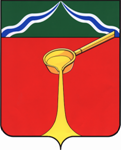 Калужская областьАдминистрация муниципального района«Город Людиново и Людиновский район»П О С Т А Н О В Л Е Н И Е           от 13.10.2021 г.                                                                                                    № 1208					О внесении  изменений  в постановление администрации муниципального района от 15.03.2021 № 305«Об утверждении Состава общественного Совета при администрации муниципального района«Город Людиново и Людиновский район» и назначении его председателя         Рассмотрев решение общественного Совета от 05.10.2021 №8 и в  соответствии  со ст. ст. 7, 43  Федерального закона «Об общих принципах организации местного самоуправления в Российской Федерации», Уставом муниципального района «Город Людиново и Людиновский район», постановлением администрации муниципального района «Город Людиново и Людиновский район» от 19.04.2013 №517 «Об общественном Совете при администрации муниципального района «Город Людиново и Людиновский район», администрация муниципального района «Город Людиново и Людиновский район» ПОСТАНОВЛЯЕТ:         1. Внести   в постановление администрации муниципального района  от 15.03.2021 №305 «Об  общественном Совете при администрации муниципального района «Город Людиново и Людиновский район» следующие изменения.         1.1. Вывести из состава общественного Совета при администрации муниципального района «Город Людиново и Людиновский район» Козлова Дмитрия Владимировича.         1.2. Вывести из состава общественного Совета при администрации муниципального района «Город Людиново и Людиновский район» Можаева Александра Александровича.2. Контроль за исполнением настоящего постановления возложить на заместителя главы администрации муниципального района Е.В.Фоменко.3. Настоящее постановление вступает в силу с момента опубликования и распространяется на правоотношения, возникшие с 05.10.2021 года.Глава администрации муниципального района                                                                                              Д.С.Удалов